WELCOME TO THE 16TH SEMMELWEIS BOOK FAIR!Please read this form carefully. This list contains of all the English language textbooks that you can buy here at Semmelweis Publishers. Just write the number of copies you need next to each title and give us this form. Our colleague will prepare you the packet of books. If you need an invoice please give us your data below and go to the first window (under Legendus sign). We can issue the invoice only right upon buying. FACULTY OF MEDICINE, FACULTY OF DENTISTRY, FACULTY OF PHARMACY 2019-2020Author/EditorTitlePrice (HUF)Nr. of cop.+ 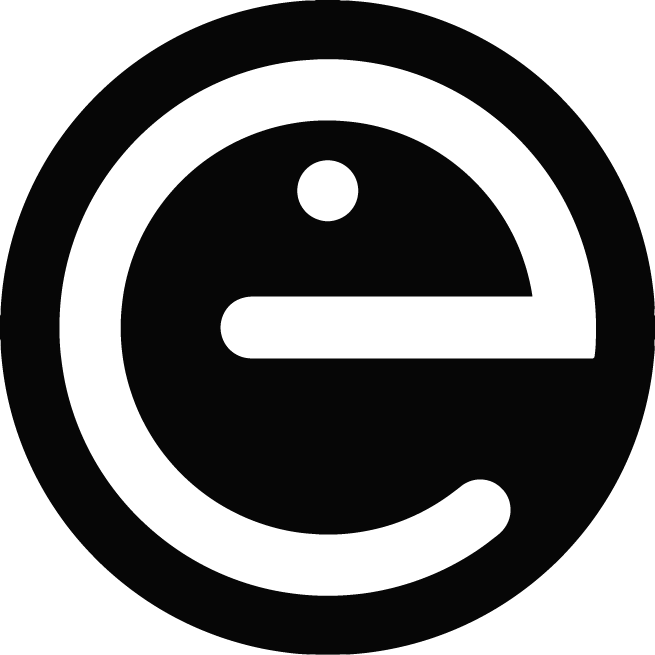 Belák ErzsébetMedical Latin3.500 Ft.+ Belák ErzsébetTerminology of Medicine700 Ft.+ Buvári–BarczaQuantitative analytical chemistry3.040 Ft.Csaba György,Madarász BálintThe Structure of the Cell (A sejt szerkezete)1.740 Ft.+ Csempesz, FerencExperimental Colloid Chemistry2.960 Ft.Enyedi Péter, Kiss LeventePractices in medical physiology 3.000 Ft.+ Hajdu FerencHistology 4.000 Ft.+ Hrabák AndrásLaboratory Manual  Medical Chemistry 3.400 Ft.Hrabák AndrásPrinciples of Organic Chemistry2.990 Ft.Hrabák AndrásSelected Collection of Chemical Calculations2.980 Ft.Kellermayer MiklósMedical Biophysics Practices8.000 Ft.+ Lásztity Alexandra, Gyimesi JánosQualitative inorganic analysis (spiral)2.800 Ft.+ Lásztity Alexandra–Noszál BélaPractic. Inorganic and General Chemistry (spiral)1.760 Ft.Mazák, KárolyPharmaceutical chemistry (spiral)5.000 Ft.+ Monos EmilHemodinamics 2.200 Ft.+ Monos EmilPhysiology of the Venous System1.000 Ft.Nyirády PéterTextook of  Urology4.000 Ft.+ Ondrejka PálEmergency in surgery1.200 Ft.PTE ÁOK Nemzetközi Oktatási KözpontMagyarOK 1.6.000 Ft.PTE ÁOK Nemzetközi Oktatási KözpontMagyarOK 2.6.375 Ft.Simon A., Tornóczi L.Understandig ECG7.400 Ft.Sonkodi IstvánOral and maxillofacial medicine7.500 Ft.Sótonyi Péter–Keller ÉvaLecture Notes of Forensic Medicine4.960 Ft.Szendrői MiklósOrthopedics9.200 Ft.Szigeti GyulaBody fluids and blood600 Ft.Szirmai ImreNeurological Examination3.000 Ft.Tompa AnnaBasic Principles of Public Health1.000 Ft.+ Tóth MiklósA Consice Inorganic Chemistry (spiral)600 Ft.+ e-book Info: www.semmelweiskiado.hue-book Info: www.semmelweiskiado.hue-book Info: www.semmelweiskiado.hue-book Info: www.semmelweiskiado.hu